询价文件项目编号： XMSH202105119项目名称：温州机场行李全流程跟踪系统项目可行性研究报告编制项目（重）采购人： 温州机场集团有限公司2021年8月目录第一章 询价公告	3第二章 采购要求	4第三章 报价文件格式	7第四章 报价文件编制要求及评审办法	8第五章 合同主要条款	9第六章 附件	15第一章 询价公告我集团公司就温州机场行李全流程跟踪系统项目可行性研究报告编制项目（重），以询价的方式确定合作单位，欢迎广大合格的供应商前来参与。一、项目名称：温州机场行李全流程跟踪系统项目可行性研究报告编制项目（重） 二、项目编号：XMSH202105119三、采购方式：询价四、采购内容及数量：五、合格供应商的资格要求1. 具有独立法人资格，可提供增值税专用发票，须具备一般纳税人资格。2. 营业执照须具有相应的经营范围，具有履行合同所必需的设备和专业技术能力。3. 未被招投标相关部门列入黑名单、失信名单或不良记录而被限制参与投标的，依据最高人民法院等九部门《关于在招标投标活动中对失信被执行人实施联合惩戒的通知》，投标人不得为失信执行人。若为失信被执行人将否决其投标（具体以“信用中国”网站www.creditchina.gov.cn查询为准）。4.具有民航行业工程咨询甲级资质。5.本项目不接受联合体投标。六、报名及询价文件发售时间：1.日期： 2021年8月6日至 2021年8月13日（双休日及法定节假日除外）上午8:30-11:30、下午14:00-16:00；2.地点：浙江省温州市龙湾区机场大道1号温州机场集团有限公司信息楼404室 。3.询价文件发售形式：询价文件以电子版的形式免费领取。七、报价文件递交截止时间和地点：供应商应于   2021年8月16日9点整前将报价文件密封送交到 温州机场集团有限公司信息楼404室（温州市龙湾区机场大道1号），逾期送达或未密封将予以拒收。八、开标时间及地点：开标时间：  2021年8月16日9点30分 整；开标地点： 温州机场老公安楼二楼开标室  会议室（温州市龙湾区机场大道1号）。九、联系人及联系电话：采购人：温州机场集团有限公司联系人：曹先生         电话： 0577-86892865  十、采购监管电话： 0577-86892636温州机场集团有限公司2021年8月5日            年  月  日　　　　第二章 采购要求一、项目概述充分利用条码识别技术(传统行李标签和RFID行李标签)，建设以行李保障全流程管控为核心，行李可视化运行以及行李状态监控、异常预警为辅助，兼顾旅客服务提升、业务保障能力提升、信息共享、不利条件下的协同决策和中转行李转运效率提升的系统。 二、资格要求1. 具有独立法人资格，可提供增值税专用发票，须具备一般纳税人资格。2. 营业执照须具有相应的经营范围，具有履行合同所必需的设备和专业技术能力；3. 未被招投标相关部门列入黑名单、失信名单或不良记录而被限制参与投标的，依据最高人民法院等九部门《关于在招标投标活动中对失信被执行人实施联合惩戒的通知》，投标人不得为失信执行人。若为失信被执行人将否决其投标（具体以“信用中国”网站www.creditchina.gov.cn查询为准）。4.具有民航行业工程咨询甲级资质。5.本项目不接受联合体投标。三、技术要求行李全流程跟踪系统按照“一标两端”原则建设，其中“一标”指行李跟踪相关的标准；“两端”指平台端和机场端。机场端采集行李跟踪节点数据，集成行李处理业务功能，通过民航通信网或专网实现与平台端的实时数据交换，降低行李错运率，提高服务质量，逐步构建数字化、网络化、全覆盖的行李全流程跟踪。（一）机场端架构机场端主要负责采集、处理和传输机场内旅客托运行李相关环节数据，实现旅客、航班、行李一一对应，以标准格式向平台端上传数据，并从平台端获取行李跟踪信息，实现行李查询、预警、不正常行李管理等基本功能，同时免费向航空公司以及其他第三方等提供本场行李跟踪数据服务。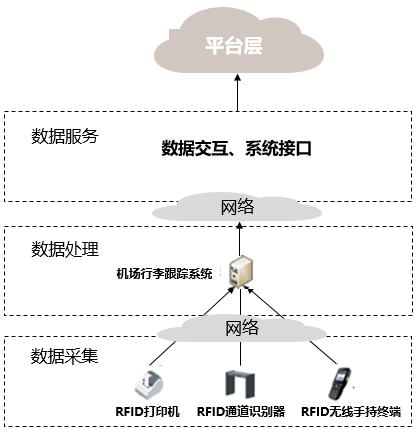 机场端总体架构图（二）基本要求1、机场端需采集值机、安检、分拣、装车/箱、装机、中转、到达等7 个基本节点；其余节点均为可选节点，属个性化需求，机场根据自身情况自主选择。2、实现与平台端数据实时交互，同时根据数据处理要求，相应配置所需的软硬件系统。（三）其他要求1.机场端由各机场负责建设，各航空公司、中航信以及其他相关单位等积极配合机场，免费提供机场端和行李监管平台建设所需必要数据、系统接口等；机场端应向机场、航空公司及其他第三方等业务部门免费共享行李跟踪数据，提升行李服务质量。2.机场端应实现行李、旅客、航班等跟踪数据的完整性，中航信等服务提供者应支持机场可通过离港信息系统（DCS）等其他系统平台获取相关数据，鼓励机场根据需要自主建立数据集成平台。3.民航局认定的公共信息平台应免费为各机场端提供连接服务,并免费提供各机场所需行李数据。4.充分利用机场或航空公司已有行李业务系统等（如 BHS 、BRS），尽量减少重复建设和投资浪费。5.优先采用技术安全可控产品。（四）、机场端技术要求1.采集设备机场端须在 2021 年底前利用 RFID 技术实现行李跟踪基本节点采集，具体技术要求见《RFID 存取技术规范》。2.基本节点采集成功率要求基本节点平均采集成功率应达到 90%（含）以上，基本节点最低采集成功率应达到 80%（含）以上。3.数据传输机场端利用专网实时将行李跟踪数据上传。与平台端接口协议须符合《民航旅客行李全流程跟踪数据采集和交换接口标准》；数据报文格式须符合《民航行李报文数据交互规范》（MH/T 0070—2019）；数据报文语义须符合《民航行李跟踪环节数据报文规范》。机场端与机场本场其他系统进行数据交互的规则及规范，由机场根据自身需要制定。4.其他技术要求4.1.机场端网络建设安全应满足物理环境及安全隔离与信息交换系统、网络入侵检测、漏洞扫描、防火墙、网络防病毒系统等方面的安全要求。4.2.具备较高的可用性、可靠性、安全性与完备性，系统全年 7*24 小时可用。4.3.基于中台架构设计理念具备可扩展性，满足未来新技术发展及应用需求。4.4.接口方式基于业界标准和要求，可采用 Web Service、Webapi 等多种接入方式，可支持 TCP/IP、FTP、SOAP、HTTP 等多种协议。4.5.满足系统运行过程中不同时间和阶段对系统性能的要求，软件系统应支持集群等多种部署方式。在满足安全运行要求的前提下，可支持机场端集成平台远程及本地的云部署。三、报价要求报价包括：可行性研究报告编制服务费用、税金、技术服务和售后服务等完成本项目所需的一切费用。第三章 报价文件格式报价函温州机场集团有限公司：我方己完全理解询价文件的所有条款要求，并重申以下几点：1.本报价文件的有效期自投标截止日起  120天内有效，如中标，有效期将延至合同终止日为止；2.我方已详细研究了询价文件的所有内容包括修改书（如有）和所有已提供的参考资料以及有关附件，我方完全理解并同意放弃在此方面提出含糊意见或误解的一切权力。同时我方承诺满足询价文件中的所有要求。我方的报价如下：报价人全称（盖章）：法定代表人或授权代表（签字）：日期：       年     月     日 第四章 报价文件编制要求及评审办法一、报价文件的编制报价单位应保证所提供文件资料的真实性，所有文件资料必须是针对本次采购的。如发现报价单位提供了虚假文件资料，其报价文件将被拒绝，并自行承担相应的法律责任。报价文件的构成如下：1、报价函加盖公章（格式见第三章）；2、在有效期内的企业营业执照（副本复印件加盖公章）、税务登记证（副本复印件加盖公章）、组织机构代码证（复印件加盖公章）；或五证合一的企业营业执照（复印件加盖公章）；3、法人代表授权书（签字并加盖公章）；4、民航行业工程咨询甲级资质（副本复印件加盖公章）；5、提供近期增值税专用发票一张（复印件加盖公章）。二、报价文件的格式报价文件须包装于文件袋中并密封。三、评审办法1、报价文件如未按照要求密封，按废标处理。2、没有提供企业营业执照、税务登记证、组织机构代码证；或五证合一的企业营业执照复印件（复印件加盖公章）或者不在有效期内，按废标处理。3、没有提供近期增值税专用发票一张（复印件加盖公章），按废标处理。4、“信用中国”网站www.creditchina.gov.cn查询结果显示为失信执行人的，按废标处理。5、没有提供法人代表授权书（签字加盖公章），按废标处理。6、不满足第二章采购要求的，按废标处理。7、本次采购采取经评审的最低投标价法，即符合资格及采购要求的报价最低的单位为中选人。第五章 合同主要条款甲方:温州机场集团有限公司联系人：联系地址：联系电话：       乙方： 法定代表人： 联系人：联系地址： 联系电话：签订地点：温州机场集团有限公司依据《中华人民共和国民法典》及有关法律、法规、规章的规定，甲乙双方在平等、自愿、协商一致的基础上，签订本合同。1. 合同标的、质量、数量及价格该合同金额包含                                           全部费用。甲方不再承担其他任何费用。服务内容、方案及要求甲方委托乙方承担：温州机场行李全流程跟踪系统项目可行性研究报告编制工作。乙方提交可行性研究报告达到《民用运输机场建设工程项目（预）可行性研究报告编制办法》(编号：MD-PL-2008-01)及现行国家、浙江省及民航工程行业标准、规范要求，满足国家相关主管部门项目审批或温州机场相关部门认可的要求，确保可行性研究报告顺利通过相关主管部门项目审批或温州机场相关部门认可。3、乙方向甲方提交的有关资料及文件。（含电子版和纸质版） 4. 付款方式采用分期性付款方式。应支付乙方咨询费总额含增值税为：人民币： 圆整（ ￥，含税价6%）。咨询报酬由甲方 分期 支付给乙方，具体支付方式和时间如下：（1）乙方提交可研报告初稿后 15个工作日内，甲方向乙方支付咨询费总额的 40%，即￥元；（2）可研报告获相应主管部门认可后 15个工作日内，甲方支付咨询费总额的 60%，即￥元，不留尾款；（3）提供符合甲方要求的标的金额发票（增值税专用发票）。4.1开具发票等相关的税费均由乙方承担。若遇国家税率变化，按最新税率执行。　　4.2除合同规定范围内的费用，甲方不再额外支付乙方其他费用。4.3上述款项支付至乙方以下指定账户：乙方开户银行名称、地址和帐号开户名称： 　　开户银行： 账号： 　5.合同服务期限自合同签订后60日历天内完成可行性研究报告的编制（送审稿），且报告征求甲方意见并按照甲方指示修改后取得相关部门的认可文件为止。6.乙方售后服务承诺1.按照合同时间要求完成项目可行性研究及可研报告编制。　2.按照审批单位要求，配合项目甲方（或指定单位）组织安排项目可研报告评审。3.配合项目甲方（或指定单位）开展项目可研报告报批工作，并根据需要对项目可研报告内容进行调整、修改，或对可研报告内容做出口头或书面的澄清或说明；根据需要安排专人协助跟踪报批工作。7.双方权利义务（一）甲方责任　　1.按本合同的要求，及时支付乙方工作经费。　　2.协助乙方在报告书审查过程中办理必须由甲方出据的相关手续。　　3.甲方需协助由乙方负责组织的专家现场考察，并提供便利。相关费用由乙方负责。　　（二）乙方责任　　1.按约定期限完成方案报告书并提交到相应主管部门审查，直至通过相关主管部门的审批，获得认可文件，并协助业主完成该工程项目建设工作。  　　2.确保成果资料完整、真实准确、清晰有据，组织方案报告书审查，并负责方案报告书汇报、技术答辩以及修改。组织专家论证会及听证会，取得专家论证意见、听证会纪要。　3.提交正式书面评审报告，上报相关主审机关，解释相关评审意见。8.成果交付（一）乙方提交技术咨询工作成果的形式：1.提交工作计划书和编制大纲3套及电子文件。2.项目可研报告评审稿文本8套及电子文件，项目可研报告正式版文本8套及电子文件。（电子文件均为microsoft office word文件，doc格式，并可编辑。）　（二）技术咨询工作成果的验收标准：《报告书》（修编稿）通过专家评审，并获得相应主管部门的认可文件。（三）验收时间：《温州机场行李全流程跟踪系统项目可行性研究报告》通过相应主管部门评审并取得认可文件后20个工作日内。 9.违约责任（一）甲方违约责任：　　1.甲方未按合同规定的时间向乙方提供有关技术资料的，乙方可相应顺延提交有关成果文件的时间。　2.本合同履行期间，因甲方原因造成合同终止或解除，乙方未开始研究工作的，双方可协商解决；已开始研究工作的，若还未交付可研报告，甲方应根据乙方已完成的实际工作量支付报酬，但支付金额不超过合同费用的20%。实际工作量和支付金额由甲方确定。乙方应将已完成的阶段性成果全部原件移交给甲方。（二）乙方违约责任：　　1.由于乙方自身原因，延误交付技术咨询成果的，每延误一天应减收该项目总咨询费金额的3‰，直至交付技术咨询成果。　　2.若乙方迟延交付超过30天的，甲方有权解除合同并返还与该委托相关的所有资料，由此造成甲方的一切损失，均由乙方承担，包括但不限于另行委托第三方进行设计研究产生的费用。3.本合同履行期间，因乙方原因造成合同终止或解除的，乙方应退还已付的所有款项，如造成甲方损失的，由乙方承担相应的赔偿责任，赔偿金额不超过本项目技术服务费总额。　　10.不可抗力10.1不可抗力指下列事件：战争、动乱、瘟疫、严重火灾、洪水、地震、风暴或其他自然灾害，以及本合同各方不可预见、不可防止并不能避免或克服的一切其他事件。10.2任何一方因不可抗力不能履行本合同规定的全部或部分义务，该方应尽快通知另一方，并须在不可抗力发生后三日内以书面形式向另一方提供详细情况报告及不可抗力对履行本合同的影响程度的说明。10.3发生不可抗力事件，任何一方均不对因不可抗力无法履行或迟延履行本合同义务而使另一方蒙受的任何损失承担责任。但遭受不可抗力影响的一方有责任尽可能及时采取适当或必要措施减少或消除不可抗力的影响。遭受不可抗力影响的一方对因未尽本项责任而造成的相关损失承担责任。10.4合同各方应根据不可抗力对本合同履行的影响程度，协商确定是否终止本合同，或是继续履行本合同。11.合同的终止11.1本合同因下列原因而终止：11.1.1本合同正常履行完毕；11.1.2合同双方协议终止本合同的履行；11.1.3不可抗力事件导致本合同无法履行或履行不必要；11.1.4任何一方行使解除权，解除本合同。11.1.5对本合同终止有过错的一方应赔偿另一方因合同终止而受到的损失。对合同终止双方均无过错的，则各自承担所受到的损失。12.争议的解决12.1合同双方应通过友好协商解决因解释﹑执行本合同所发生的和本合同有关的一切争议。如果经协商不能达成协议，则双方同意在甲方住所地有管辖权的人民法院提起诉讼。12.2在诉讼期间，除了必须在诉讼过程中进行解决的那部分问题外，合同其余部分应继续履行。13.合同的补充、修改和变更13.1双方协商一致，可以对本合同进行补充、修改或变更。13.2对本合同的任何补充、修改或变更必须以书面形式进行。13.3双方签订的补充协议以及修改或变更的条款与本合同具有同等法律效力。14.合同的生效本合同自双方法定代表人或者委托代理人签字或盖章，并加盖有效公章/合同章后生效。15.其它约定事项15.1本合同中的附件均为本合同不可分割的部分，与本合同具有相同的法律效力。15.2一方当事人未经另一方书面同意，不得将其在合同项下的权利和义务全部或部分转让给第三人。15.3本合同一式八份，甲方执四份，乙方执四份，具有同等法律效力。15.4合同的组成1）本合同的补充协议（如有）；2）本合同文本及附件（廉洁自律承诺书（30万元以上的合同））；3）中标通知书；4）报价文件；5）询价文件。上述文件资料内容如有不一致的，以上列排列顺序做出解释。15.5甲乙双方应对本合同履行过程中涉及的相关资料、数据及其它信息履行保密义务，未经对方书面同意，不得向任何第三方泄露，否则，违约方应向守约方承担违约责任，违约金为本合同交易金额的20%，同时违约方应承担因此给守约方造成的实际损失。15.6本项目禁止分包、转包。16.知识产权归属1、 在本合同有效期内，甲方利用乙方提交的技术咨询工作成果所完成的新的技术成果，归甲方所有。2、在本合同有效期内，乙方利用甲方提供的技术资料和工作条件所完成的新的技术成果，归甲方所有。3、除双方另有约定外，甲乙双方之间任何与本合同相关的正式函件联系，均使用并且只能使用本合同中甲、乙双方指定的下列方式及地址：甲方：                     	                乙方：单位名称（公章）                  	单位名称（公章）法定代表人：               	法定代表人：  授权代表：	授权代表： 签约日期：                      	        签约日期：第六章 附件法定代表人授权书温州机场集团有限公司：                   （供应商全称）法定代表人            授权           （全权代表姓名）为全权代表，参加贵处组织的                        （采购项目名称、编号）的采购活动，全权代表我方处理采购活动中的一切事宜。法定代表人 (签字)：         供应商全称（公章）：         日期：     年    月   日附：授权代表（签字）：职务：详细通讯地址：电话：传真：邮政编码:序号采购内容采购数量采购预算1温州机场行李全流程跟踪系统项目可行性研究报告编制项目  112万 序号报价内容数量报价（单位：元）1合同标的数量单价（单位：元）温州机场行李全流程跟踪系统项目可行性研究报告编制1甲              方甲              方甲              方乙                方乙                方乙                方邮寄名称邮寄名称邮寄收件人邮寄收件人邮寄联系电话邮寄联系电话邮寄联系地址邮寄联系地址电子邮件收件人电子邮件收件人电子邮件邮箱地址电子邮件邮箱地址授权代表身份证复印件黏贴处